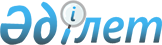 "2013-2015 жылдарға арналған аудандық бюджет туралы" Көкпекті аудандық мәслихатының 2012 жылғы 21 желтоқсандағы № 10-2 шешімге өзгерістер енгізу туралы
					
			Күшін жойған
			
			
		
					Шығыс Қазақстан облысы Көкпекті аудандық мәслихатының 2013 жылғы 07 қарашадағы № 19-4/1 шешімі. Шығыс Қазақстан облысының Әділет департаментінде 2013 жылғы 20 қарашада № 3100 болып тіркелді. Шешімнің қабылдау мерзімінің өтуіне байланысты қолдану тоқтатылды (Көкпекті аудандық мәслихатының 2013 жылғы 28 желтоқсандағы N 204 хаты)      Ескерту. Шешімнің қабылдау мерзімінің өтуіне байланысты қолдану тоқтатылды (Көкпекті аудандық мәслихатының 28.12.2013 N 204 хаты).      РҚАО ескертпесі.

      Құжаттың мәтінінде түпнұсқаның пунктуациясы мен орфографиясы сақталған.      Қазақстан Республикасының 2008 жылғы 4 желтоқсандағы Бюджет кодексінің 106, 109 баптарына, Қазақстан Республикасының 2001 жылғы 23 қаңтардағы «Қазақстан Республикасындағы жергілікті мемлекеттік басқару және өзін-өзі басқару туралы» Заңының 6 бабы 1 тармағының 1) тармақшасына сәйкес, Шығыс Қазақстан облыстық мәслихатының «2013-2015 жылдарға арналған облыстық бюджет туралы» 2012 жылғы 7 желтоқсандағы № 8/99-V шешіміне өзгерістер енгізу туралы» 2013 жылғы 24 қазандағы № 15/180-V (нормативтік құқықтық актілерді мемлекеттік тіркеу тізілімінде 3078 нөмірімен тіркелген) шешімі негізінде Көкпекті аудандық мәслихаты ШЕШТІ:

      1. «2013-2015 жылдарға арналған аудандық бюджет туралы» аудандық мәслихатының 2012 жылғы 21 желтоқсандағы № 10-2 шешіміне (нормативтік құқықтық актілердің мемлекеттік тіркеу Тізілімінде 2013 жылғы 4 қаңтарда № 2804 тіркелген, «Жұлдыз»-«Новая жизнь» газетінің 2013 жылғы 27 қаңтардағы № 8, 2013 жылғы 3 ақпандағы № 10, 2013 жылғы 10 ақпандағы № 12, 2013 жылғы 17 ақпандағы № 14, 2013 жылғы 24 ақпандағы № 16 сандарында жарияланды) мынадай өзгерістер енгізілсін:



      1 тармақтың 1) тармақшасы жаңа редакцияда жазылсын:

      «1) кірістер – 3705478,0 мың теңге, соның ішінде: 

      салықтық түсімдер – 608697,0 мың теңге; 

      салықтық емес түсімдер – 11303,0 мың теңге, соның ішінде: 

      бюджеттік кредиттер бойынша сыйақылар – 7,0 мың теңге;

      негізгі капиталды сатудан түсетін түсімдер – 13500,0 мың теңге;

      трансферттердің түсімдері – 3064530,0 мың теңге, соның ішінде:

      субвенциялар – 2376376,0 мың теңге;

      бюджеттік кредиттерді өтеу – 5240,0 мың теңге; 

      бюджет қаражаттарының пайдаланылатын қалдықтары – 6825,4 мың теңге;»;

      2) тармақшасы жаңа редакцияда жазылсын:

      «2) шығындар – 3701403,4 мың теңге, соның ішінде:

      жергілікті атқарушы органдардың қарыздар бойынша сыйақылар мен өзге де төлемдерді төлеу бойынша борышына қызмет көрсету – 7,0 мың теңге;»;



      7 тармақ жаңа редакцияда жазылсын:

      «7. Облыстық бюджеттен ағымдағы нысаналы және даму трансферттері 4 қосымшаға сәйкес 662720,0 мың теңге көлемінде есептелсін.»;



      аталған шешімнің 1, 4 қосымшалары осы шешімнің 1, 2 қосымшаларына сәйкес жаңа редакцияда жазылсын.



      2. Осы шешім 2013 жылғы 1 қаңтардан бастап қолданысқа енгізіледі.      Сессия төрағасы                            Б. Рахимов      Аудандық мәслихатының хатшысы              Р. Беспаев

Көкпекті аудандық мәслихатының

2013 жылғы 7 қарашадағы

№ 19-4/1 сессия шешіміне

№ 1 қосымшаКөкпекті аудандық мәслихатының

2012 жылғы 21 желтоқсандағы

№ 10-2 сессия шешіміне

№ 1 қосымша 2013 жылға арналған аудандық бюджет

Көкпекті аудандық мәслихатының

2013 жылғы 7 қарашадағы

№ 19-4/1 сессия шешіміне

№ 2 қосымшаКөкпекті аудандық мәслихатының

2012 жылғы 21 желтоқсандағы

№ 10-2 сессия шешіміне

№ 4 қосымша Облыстық бюджеттен ағымдағы нысаналы және даму трансферттері
					© 2012. Қазақстан Республикасы Әділет министрлігінің «Қазақстан Республикасының Заңнама және құқықтық ақпарат институты» ШЖҚ РМК
				СанатСанатСанатСанатСомасы

(мың теңге)СыныпСыныпСыныпСомасы

(мың теңге)Кіші сыныпКіші сыныпСомасы

(мың теңге)Кірістер атауыСомасы

(мың теңге)І. КІРІСТЕР3 705 478,01Салықтық түсімдер608 697,001Табыс салығы275 121,02Жеке табыс салығы275 121,003Әлеуметтік салық205 043,01Әлеуметтік салық205 043,004Меншікке салынатын салықтар112 962,01Мүлікке салынатын салықтар62 615,03Жер салығы4 838,04Көлік құралдарына салынатын салық41 309,05Бірыңғай жер салығы4 200,005Тауарларға, жұмыстарға және қызметтерге салынатын iшкi салықтар12 869,02Акциздер3 471,03Табиғи және басқа ресурстарды пайдаланғаны үшін түсетін түсімдер3 900,04Кәсіпкерлік және кәсіби қызметті жүргізгені үшін алынатын алымдар5 340,05Ойын бизнесіне салық158,008Заңдық мәнді іс-әрекеттерді жасағаны және (немесе) оған уәкілеттігі бар мемлекеттік органдар немесе лауазымды адамдар құжаттар бергені үшін алынатын міндетті төлемдер2 702,01Мемлекеттік баж2 702,02Салықтық емес түсімдер11 303,001Мемлекеттік меншіктен түсетін кірістер608,05Мемлекет меншігінде мүлікті жалға беруден түсетін кірістер601,07Мемлекеттік бюджеттен берілген кредиттер бойынша сыйақылар 7,002Мемлекеттік бюджеттен қаржыландырылатын мемлекеттік мекемелердің тауарларды (жұмыстарды, қызметтерді) өткізуінен түсетін түсімдер6 000,01Мемлекеттік бюджеттен қаржыландырылатын мемлекеттік мекемелердің тауарларды (жұмыстарды, қызметтерді) өткізуінен түсетін түсімдер6 000,006Басқа да салықтық емес түсімдер4 695,01Басқа да салықтық емес түсімдер4 695,03Негізгі капиталды сатудан түсетін түсімдер13 500,003Жерді және материалдық емес активтерді сату13 500,01Жерді сату13 500,04Трансферттердің түсімдері3 064 530,002Мемлекеттік басқарудың жоғары тұрған органдарынан түсетін трансферттер3 064 530,02Облыстық бюджеттен түсетін трансферттер3 064 530,05Бюджеттік кредиттерді өтеу5 240,001Бюджеттік кредиттерді өтеу5 240,01Мемлекеттік бюджеттен берілген бюджеттік кредиттерді өтеу5 240,06Мемлекеттің қаржы активтерін сатудан түсетін түсімдер2 208,001Мемлекеттің қаржы активтерін сатудан түсетін түсімдер2 208,01Қаржы активтерін ел ішінде сатудан түсетін түсімдер2 208,07Қарыздар түсімі33 755,001Мемлекеттік ішкі қарыздар33 755,02Қарыз алу келісім-шарттары33 755,08Бюджет қаражаттарының пайдаланылатын қалдықтары6 825,401Бюджет қаражаты қалдықтары6 825,41Бюджет қаражатының бос қалдықтары6 825,4Функционалдық топФункционалдық топФункционалдық топФункционалдық топФункционалдық топСомасы

(мың теңге)Кіші функцияКіші функцияКіші функцияКіші функцияСомасы

(мың теңге)Бюджеттік бағдарламалардың әкімшісіБюджеттік бағдарламалардың әкімшісіБюджеттік бағдарламалардың әкімшісіСомасы

(мың теңге)БағдарламаБағдарламаСомасы

(мың теңге)АтауыСомасы

(мың теңге)ІІ. ШЫҒЫНДАР3 701 403,401Жалпы сипаттағы мемлекеттiк қызметтер 332 065,51Мемлекеттiк басқарудың жалпы функцияларын орындайтын өкiлдi, атқарушы және басқа органдар290 300,5112Аудан (облыстық маңызы бар қала) мәслихатының аппараты20 463,4001Аудан (облыстық маңызы бар қала) мәслихатының қызметін қамтамасыз ету жөніндегі қызметтер14 437,3003Мемлекеттік органның күрделі шығыстары6 026,1122Аудан (облыстық маңызы бар қала) әкімінің аппараты69 952,6001Аудан (облыстық маңызы бар қала) әкімінің қызметін қамтамасыз ету жөніндегі қызметтер64 450,6002Ақпараттық жүйелер құру0,0003Мемлекеттік органның күрделі шығыстары5 502,0123Қаладағы аудан, аудандық маңызы бар қала, кент, ауыл, ауылдық округ әкімінің аппараты199 884,5001Қаладағы аудан, аудандық маңызы бар қала, кент, ауыл, ауылдық округ әкімінің қызметін қамтамасыз ету жөніндегі қызметтер183 644,3022Мемлекеттік органның күрделі шығыстары16 240,22Қаржылық қызмет27 635,8452Ауданның (облыстық маңызы бар қаланың) қаржы бөлімі27 635,8001Ауданның (облыстық маңызы бар қаланың) бюджетін орындау және ауданның (облыстық маңызы бар қаланың) коммуналдық меншігін басқару саласындағы мемлекеттік саясатты іске асыру жөніндегі қызметтер 14 306,5003Салық салу мақсатында мүлікті бағалауды жүргізу129,3010Жекешелендіру, коммуналдық меншікті басқару, жекешелендіруден кейінгі қызмет және осыған байланысты дауларды реттеу 530,0011Коммуналдық меншікке түскен мүлікті есепке алу, сақтау, бағалау және сату0,0018Мемлекеттік органның күрделі шығыстары670,0028Коммуналдық меншікке мүлікті сатып алу12 000,05Жоспарлау және статистикалық қызмет14 129,2453Ауданның (облыстық маңызы бар қаланың) экономика және бюджеттік жоспарлау бөлімі14 129,2001Экономикалық саясатты, мемлекеттік жоспарлау жүйесін қалыптастыру және дамыту және ауданды (облыстық маңызы бар қаланы) басқару саласындағы мемлекеттік саясатты іске асыру жөніндегі қызметтер13 646,0002Ақпараттық жүйелер құру0,0004Мемлекеттік органның күрделі шығыстары483,202Қорғаныс18 050,01Әскери мұқтаждар5 270,0122Аудан (облыстық маңызы бар қала) әкімінің аппараты5 270,0005Жалпыға бірдей әскери міндетті атқару шеңберіндегі іс-шаралар5 270,02Төтенше жағдайлар жөнiндегi жұмыстарды ұйымдастыру12 780,0122Аудан (облыстық маңызы бар қала) әкімінің аппараты12 780,0006Аудан (облыстық маңызы бар қала) ауқымындағы төтенше жағдайлардың алдын алу және оларды жою8 984,2007Аудандық (қалалық) ауқымдағы дала өрттерінің, сондай-ақ мемлекеттік өртке қарсы қызмет органдары құрылмаған елдi мекендерде өрттердің алдын алу және оларды сөндіру жөніндегі іс-шаралар3 795,803Қоғамдық тәртіп, қауіпсіздік, құқықтық, сот, қылмыстық-атқару қызметі648,09Қоғамдық тәртіп және қауіпсіздік саласындағы басқа да қызметтер648,0458Ауданның (облыстық маңызы бар қаланың) тұрғын үй-коммуналдық шаруашылығы, жолаушылар көлігі және автомобиль жолдары бөлімі648,0021Елдi мекендерде жол жүрісі қауiпсiздiгін қамтамасыз ету648,004Бiлiм беру2 019 164,81Мектепке дейiнгi тәрбие және оқыту160 083,0464Ауданның (облыстық маңызы бар қаланың) білім бөлімі160 083,0009Мектепке дейінгі тәрбие ұйымдарының қызметін қамтамасыз ету63 583,0040Мектепке дейінгі білім беру ұйымдарында мемлекеттік білім беру тапсырысын іске асыруға96 500,02Бастауыш, негізгі орта және жалпы орта білім беру1 764 520,0464Ауданның (облыстық маңызы бар қаланың) білім бөлімі1 764 520,0003Жалпы білім беру1 725 795,8006Балаларға қосымша білім беру 38 724,29Бiлiм беру саласындағы өзге де қызметтер94 561,8464Ауданның (облыстық маңызы бар қаланың) білім бөлімі94 561,8001Жергілікті деңгейде білім беру саласындағы мемлекеттік саясатты іске асыру жөніндегі қызметтер10 537,4005Ауданның (облыстық маңызы бар қаланың) мемлекеттік білім беру мекемелер үшін оқулықтар мен оқу-әдiстемелiк кешендерді сатып алу және жеткізу10 774,0007Аудандық (қалалық) ауқымдағы мектеп олимпиадаларын және мектептен тыс іс-шараларды өткiзу3 700,0012Мемлекеттік органның күрделі шығыстары300,0015Жетім баланы (жетім балаларды) және ата-аналарының қамқорынсыз қалған баланы (балаларды) күтіп-ұстауға асыраушыларына ай сайынғы ақшалай қаражат төлемдері10 414,0020Үйде оқытылатын мүгедек балаларды жабдықпен, бағдарламалық қамтыммен қамтамасыз ету 600,0067Ведомстволық бағыныстағы мемлекеттік мекемелерінің және ұйымдарының күрделі шығыстары56 412,4068Халықтың компьютерлік сауаттылығын арттыруды қамтамасыз ету1 824,005Денсаулық сақтау55,09Денсаулық сақтау саласындағы өзге де қызметтер55,0123Қаладағы аудан, аудандық маңызы бар қала, кент, ауыл, ауылдық округ әкімінің аппараты55,0002Ерекше жағдайларда сырқаты ауыр адамдарды дәрігерлік көмек көрсететін ең жақын денсаулық сақтау ұйымына жеткізуді ұйымдастыру55,006Әлеуметтiк көмек және әлеуметтiк қамсыздандыру240 167,52Әлеуметтiк көмек208 632,4451Ауданның (облыстық маңызы бар қаланың) жұмыспен қамту және әлеуметтік бағдарламалар бөлімі208 632,4002Еңбекпен қамту бағдарламасы32 123,0004Ауылдық жерлерде тұратын денсаулық сақтау, білім беру, әлеуметтік қамтамасыз ету, мәдениет, спорт және ветеринар мамандарына отын сатып алуға Қазақстан Республикасының заңнамасына сәйкес әлеуметтік көмек көрсету0,0005Мемлекеттік атаулы әлеуметтік көмек 30 100,0006Тұрғын үй көмегі5 000,0007Жергілікті өкілетті органдардың шешімі бойынша мұқтаж азаматтардың жекелеген топтарына әлеуметтік көмек67 739,0010Үйден тәрбиеленіп оқытылатын мүгедек балаларды материалдық қамтамасыз ету4 985,0014Мұқтаж азаматтарға үйде әлеуметтiк көмек көрсету47 641,401618 жасқа дейінгі балаларға мемлекеттік жәрдемақылар18 715,0017Мүгедектерді оңалту жеке бағдарламасына сәйкес, мұқтаж мүгедектерді міндетті гигиеналық құралдармен және ымдау тілі мамандарының қызмет көрсетуін, жеке көмекшілермен қамтамасыз ету 2 329,0023Жұмыспен қамту орталықтарының қызметін қамтамасыз ету0,09Әлеуметтiк көмек және әлеуметтiк қамтамасыз ету салаларындағы өзге де қызметтер31 535,1451Ауданның (облыстық маңызы бар қаланың) жұмыспен қамту және әлеуметтік бағдарламалар бөлімі31 535,1001Жергілікті деңгейде халық үшін әлеуметтік бағдарламаларды жұмыспен қамтуды қамтамасыз етуді іске асыру саласындағы мемлекеттік саясатты іске асыру жөніндегі қызметтер 25 716,1011Жәрдемақыларды және басқа да әлеуметтік төлемдерді есептеу, төлеу мен жеткізу бойынша қызметтерге ақы төлеу3 775,0012Ақпараттық жүйелер құру0,0021Мемлекеттік органның күрделі шығыстары 437,0067Ведомстволық бағыныстағы мемлекеттік мекемелерінің және ұйымдарының күрделі шығыстары1 607,007Тұрғын үй-коммуналдық шаруашылық448 217,31Тұрғын үй шаруашылығы31 021,5458Ауданның (облыстық маңызы бар қаланың) тұрғын үй-коммуналдық шаруашылығы, жолаушылар көлігі және автомобиль жолдары бөлімі29 892,0003Мемлекеттік тұрғын үй қорының сақталуын ұйымдастыру8 311,0004Азаматтардың жекелеген санаттарын тұрғын үймен қамтамасыз ету11 345,0005Авариялық және ескі тұрғын үйлерді бұзу0,0041Жұмыспен қамту-2020 бағдарламасы бойынша ауылдық елді мекендерді дамыту шеңберінде объектілерді жөндеу және абаттандыру10 236,0464Ауданның (облыстық маңызы бар қаланың) білім бөлімі0,0026Жұмыспен қамту 2020 жол картасы бойынша қалаларды және ауылдық елді мекендерді дамыту шеңберінде объектілерді жөндеу0,0466Ауданның (облыстық маңызы бар қаланың) сәулет, қала құрылысы және құрылыс бөлімі1 129,5003Мемлекеттік коммуналдық тұрғын үй қорының тұрғын үйін жобалау, салу және (немесе) сатып алу 0,0004Инженерлік коммуникациялық инфрақұрылымды жобалау, дамыту, жайластыру және (немесе) сатып алу 501,0072Жұмыспен қамту 2020 жол картасы шеңберінде тұрғын жай салу және (немесе) сатып алу және инженерлік коммуникациялық инфрақұрылымдарды дамыту және (немесе) сатып алу237,0074Жұмыспен қамту 2020 жол картасының екінші бағыты шеңберінде жетіспейтін инженерлік-коммуникациялық инфрақұрылымды дамыту мен жайластыруға391,52Коммуналдық шаруашылық353 398,0458Ауданның (облыстық маңызы бар қаланың) тұрғын үй-коммуналдық шаруашылығы, жолаушылар көлігі және автомобиль жолдары бөлімі39 646,0012Сумен жабдықтау және су бөлу жүйесінің қызмет етуі 39 646,0466Ауданның (облыстық маңызы бар қаланың) сәулет, қала құрылысы және құрылыс бөлімі313 752,0005Коммуналдық шаруашылығын дамыту105 160,0058Елді мекендердегі сумен жабдықтау және су бұру жүйелерін дамыту208 592,03Елді-мекендерді көркейту63 797,8123Қаладағы аудан, аудандық маңызы бар қала, кент, ауыл, ауылдық округ әкімінің аппараты54 797,8008Елді мекендерде көшелерді жарықтандыру21 347,4009Елді мекендердің санитариясын қамтамасыз ету13 724,3010Жерлеу орындарын күтіп-ұстау және туысы жоқ адамдарды жерлеу4 556,0011Елді мекендерді абаттандыру мен көгалдандыру15 170,1458Ауданның (облыстық маңызы бар қаланың) тұрғын үй-коммуналдық шаруашылығы, жолаушылар көлігі және автомобиль жолдары бөлімі9 000,0018Елдi мекендердi абаттандыру және көгалдандыру9 000,008Мәдениет, спорт, туризм және ақпараттық кеңістiк275 296,31Мәдениет саласындағы қызмет127 653,2455Ауданның (облыстық маңызы бар қаланың) мәдениет және тілдерді дамыту бөлімі127 653,2003Мәдени-демалыс жұмысын қолдау127 653,22Спорт21 207,8465Ауданның (облыстық маңызы бар қаланың) Дене шынықтыру және спорт бөлімі21 207,8005Ұлттық және бұқаралық спорт түрлерін дамыту8 453,8006Аудандық (облыстық маңызы бар қалалық) деңгейде спорттық жарыстар өткiзу4 480,0007Әртүрлi спорт түрлерi бойынша аудан (облыстық маңызы бар қала) құрама командаларының мүшелерiн дайындау және олардың облыстық спорт жарыстарына қатысуы8 274,03Ақпараттық кеңiстiк43 464,5455Ауданның (облыстық маңызы бар қаланың) мәдениет және тілдерді дамыту бөлімі26 576,6006Аудандық (қалалық) кiтапханалардың жұмыс iстеуi23 076,6007Мемлекеттік тілді және Қазақстан халықтарының басқа да тілдерін дамыту3 500,0456Ауданның (облыстық маңызы бар қаланың) ішкі саясат бөлімі16 887,9002Газеттер мен журналдар арқылы мемлекеттік ақпараттық саясат жүргізу жөніндегі қызметтер14 387,9005Телерадио хабарларын тарату арқылы мемлекеттік ақпараттық саясатты жүргізу жөніндегі қызметтер2 500,09Мәдениет, спорт, туризм және ақпараттық кеңiстiктi ұйымдастыру жөнiндегi өзге де қызметтер82 970,8455Ауданның (облыстық маңызы бар қаланың) мәдениет және тілдерді дамыту бөлімі56 646,2001Жергілікті деңгейде тілдерді және мәдениетті дамыту саласындағы мемлекеттік саясатты іске асыру жөніндегі қызметтер5 941,2010Мемлекеттік органның күрделі шығыстары160,0032Ведомстволық бағыныстағы мемлекеттік мекемелерінің және ұйымдарының күрделі шығыстары50 545,0456Ауданның (облыстық маңызы бар қаланың) ішкі саясат бөлімі18 029,2001Жергілікті деңгейде ақпарат, мемлекеттілікті нығайту және азаматтардың әлеуметтік сенімділігін қалыптастыру саласында мемлекеттік саясатты іске асыру жөніндегі қызметтер12 463,2003Жастар саясаты саласында іс-шараларды іске асыру3 241,0006Мемлекеттік органның күрделі шығыстары2 325,0465Ауданның (облыстық маңызы бар қаланың) Дене шынықтыру және спорт бөлімі8 295,4001Жергілікті деңгейде дене шынықтыру және спорт саласындағы мемлекеттік саясатты іске асыру жөніндегі қызметтер8 090,4004Мемлекеттік органның күрделі шығыстары205,010Ауыл, су, орман, балық шаруашылығы, ерекше қорғалатын табиғи аумақтар, қоршаған ортаны және жануарлар дүниесін қорғау, жер қатынастары112 541,61Ауыл шаруашылығы34 461,1453Ауданның (облыстық маңызы бар қаланың) экономика және бюджеттік жоспарлау бөлімі6 863,0099Мамандардың әлеуметтік көмек көрсетуі жөніндегі шараларды іске асыру6 863,0474Ауданның (облыстық маңызы бар қаланың) ауыл шаруашылығы және ветеринария бөлімі27 598,1001Жергілікті деңгейде ауыл шаруашылығы және ветеринария саласындағы мемлекеттік саясатты іске асыру жөніндегі қызметтер22 327,7003Мемлекеттік органның күрделі шығыстары4 270,4012Ауыл шаруашылығы жануарларын бірдейлендіру жөніндегі іс-шараларды жүргізу 1 000,06Жер қатынастары10 683,5463Ауданның (облыстық маңызы бар қаланың) жер қатынастары бөлімі10 683,5001Аудан (облыстық маңызы бар қала) аумағында жер қатынастарын реттеу саласындағы мемлекеттік саясатты іске асыру жөніндегі қызметтер10 328,5007Мемлекеттік органның күрделі шығыстары355,09Ауыл, су, орман, балық шаруашылығы және қоршаған ортаны қорғау мен жер қатынастары саласындағы өзге де қызметтер67 397,0474Ауданның (облыстық маңызы бар қаланың) ауыл шаруашылығы және ветеринария бөлімі67 397,0013Эпизоотияға қарсы іс-шаралар жүргізу67 397,011Өнеркәсіп, сәулет, қала құрылысы және құрылыс қызметі27 211,52Сәулет, қала құрылысы және құрылыс қызметі27 211,5466Ауданның (облыстық маңызы бар қаланың) сәулет, қала құрылысы және құрылыс бөлімі27 211,5001Құрылыс, облыс қалаларының, аудандарының және елді мекендерінің сәулеттік бейнесін жақсарту саласындағы мемлекеттік саясатты іске асыру және ауданның (облыстық маңызы бар қаланың) аумағын оңтайлы және тиімді қала құрылыстық игеруді қамтамасыз ету жөніндегі қызметтер 11 971,5013Аудан аумағында қала құрылысын дамытудың кешенді схемаларын, аудандық (облыстық) маңызы бар қалалардың, кенттердің және өзге де ауылдық елді мекендердің бас жоспарларын әзірлеу14 608,0015Мемлекеттік органның күрделі шығыстары 632,012Көлiк және коммуникация166 633,81Автомобиль көлiгi165 740,8123Қаладағы аудан, аудандық маңызы бар қала, кент, ауыл, ауылдық округ әкімінің аппараты5 292,1013Аудандық маңызы бар қалаларда, кенттерде, ауылдарда, ауылдық округтерде автомобиль жолдарының жұмыс істеуін қамтамасыз ету5 292,1458Ауданның (облыстық маңызы бар қаланың) тұрғын үй-коммуналдық шаруашылығы, жолаушылар көлігі және автомобиль жолдары бөлімі160 448,7023Автомобиль жолдарының жұмыс істеуін қамтамасыз ету160 448,79Көлiк және коммуникациялар саласындағы өзге де қызметтер893,0458Ауданның (облыстық маңызы бар қаланың) тұрғын үй-коммуналдық шаруашылығы, жолаушылар көлігі және автомобиль жолдары бөлімі893,0024Кентiшiлiк (қалаiшiлiк), қала маңындағы ауданiшiлiк қоғамдық жолаушылар тасымалдарын ұйымдастыру893,013Басқалар57 767,23Кәсiпкерлiк қызметтi қолдау және бәсекелестікті қорғау11 211,4469Ауданның (облыстық маңызы бар қаланың) кәсіпкерлік бөлімі11 211,4001Жергілікті деңгейде кәсіпкерлік пен өнеркәсіпті дамыту саласындағы мемлекеттік саясатты іске асыру жөніндегі қызметтер10 344,4003Кәсіпкерлік қызметті қолдау557,0004Мемлекеттік органның күрделі шығыстары310,09Басқалар46 555,8123Қаладағы аудан, аудандық маңызы бар қала, кент, ауыл, ауылдық округ әкімінің аппараты27 839,0040«Өңірлерді дамыту» Бағдарламасы шеңберінде өңірлерді экономикалық дамытуға жәрдемдесу бойынша шараларды іске асыру27 839,0452Ауданның (облыстық маңызы бар қаланың) қаржы бөлімі0,0012Ауданның (облыстық маңызы бар қаланың) жергілікті атқарушы органының резерві 0,0458Ауданның (облыстық маңызы бар қаланың) тұрғын үй-коммуналдық шаруашылығы, жолаушылар көлігі және автомобиль жолдары бөлімі18 716,8001Жергілікті деңгейде тұрғын үй-коммуналдық шаруашылығы, жолаушылар көлігі және автомобиль жолдары саласындағы мемлекеттік саясатты іске асыру жөніндегі қызметтер14 717,8013Мемлекеттік органның күрделі шығыстары3 999,014Борышқа қызмет көрсету7,01Борышқа қызмет көрсету7,0452Ауданның (облыстық маңызы бар қаланың) қаржы бөлімі7,0013Жергілікті атқарушы органдардың облыстық бюджеттен қарыздар бойынша сыйақылар мен өзге де төлемдерді төлеу бойынша борышына қызмет көрсету7,015Трансферттер3 577,91Трансферттер3 577,9452Ауданның (облыстық маңызы бар қаланың) қаржы бөлімі3 577,9006Нысаналы пайдаланылмаған (толық пайдаланылмаған) трансферттерді қайтару821,5016Нысаналы мақсатқа сай пайдаланылмаған нысаналы трансферттерді қайтару599,4024Мемлекеттік органдардың функцияларын мемлекеттік басқарудың төмен тұрған деңгейлерінен жоғарғы деңгейлерге беруге байланысты жоғары тұрған бюджеттерге берілетін ағымдағы нысаналы трансферттер2 157,0ІІІ. Таза бюджеттік несиелендіру33 755,010Ауыл, су, орман, балық шаруашылығы, ерекше қорғалатын табиғи аумақтар, қоршаған ортаны және жануарлар дүниесін қорғау, жер қатынастары33 755,0453Ауданның (облыстық маңызы бар қаланың) экономика және бюджеттік жоспарлау бөлімі33 755,0006Мамандарды әлеуметтік қолдау шараларын іске асыру үшін бюджеттік кредиттер33 755,0IV. Қаржы активтері операциясының сальдосы5 660,013Басқалар5 660,0458Ауданның (облыстық маңызы бар қаланың) тұрғын үй-коммуналдық шаруашылығы, жолаушылар көлігі және автомобиль жолдары бөлімі5 660,0065Заңды тұлғалардың жарғылық капиталын қалыптастыру немесе ұлғайту5 660,0V. Бюджет дефициті (профициті)-35 340,4VI. Бюджет дефицитін қаржыландыру (профицитті пайдалану)35 340,416Қарыздарды өтеу5 240,01Қарыздарды өтеу5 240,0452Ауданның (облыстық маңызы бар қаланың) қаржы бөлімі5 240,0008Жергілікті атқарушы органның жоғары тұрған бюджет алдындағы борышын өтеу5 240,0№АтауларыСомасы

(мың теңге)1Эпизоотияға қарсы іс-шаралар жүргізуге 67 397,02Мамандардың әлеуметтік көмек көрсетуі жөніндегі шараларды іске асыру6 863,03Мамандарды әлеуметтік қолдау шараларын іске асыру үшін бюджеттік кредиттер33 755,04Арнайы әлеуметтік көмек көрсетуді жүзеге асыруға6 174,05Мектепке дейінгі білім беру ұйымдарында мемлекеттік білім беру тапсырысын іске асыруға96 500,06Негізгі орта және жалпы орта білім беретін мемлекеттік мекемелердегі физика, химия, биология кабинеттерін оқу жабдығымен жарақтандыруға20 485,07Үйде оқытылатын мүгедек балаларды жабдықпен, бағдарламалық қамсыздандырумен қамтамасыз етуге600,08Жетім баланы (жетім балаларды) және ата-аналарының қамқорынсыз қалған баланы (балаларды) күтіп ұстауға асыраушыларына ай сайынғы ақшалай қаражат төлемдеріне10 414,09Мектеп мұғалімдеріне және мектепке дейінгі білім беру ұйымдары тәрбиешілерге біліктілік санаты үшін қосымша ақының мөлшерін арттыруға 24 868,010Үш сатылық жүйе бойынша біліктілікті арттырудан өткен мұғалімдерге еңбекақыны арттыруға13 135,011Халықтың компьютерлік сауаттылығын арттыруды қамтамасыз етуге1 824,012Облыстың жалпы білім беру мектептеріндегі типтік залдарын жабдықтауға3 033,013«Аймақтардың дамуы» бағдарламасы шеңберіндегі аймақтардың экономикалық дамуына ықпал ету шараларын іске асыруға27 839,014Тассай ауылында су құбырлары желілерін салу208 592,015Көкпекті ауылында кәріз желілерін және тазарту ғимараттарын салу105 160,016Абаттандыру бойынша шаралар жүргізуге9 000,017Коммуналдық меншікке әкімшілік ғимарат сатып алуға12 000,018Жергілікті атқарушы органдардың штаттық санын ұлғайтуға14 353,019Жалпы білім беру мектептеріне оқу-әдістемелік кешенін сатып алуға728,0Жиыны662 720,0